个人职业规划的四大准则在职场上，很多人在对自己的职业生涯进行规划时，茫然不知所措。这就需要清楚知道进行职业生涯规划时所要遵守的准则，从而让规划合理可行，符合自身实际。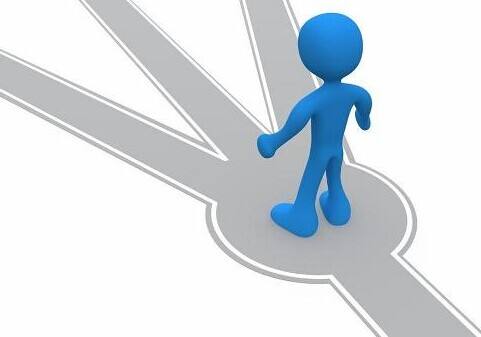 个人职业生涯规划设计应该遵守如下准则：①择己所爱。从事一项你所喜欢的工作，工作本身就能给你一种满足感，你的职业生涯也会从此变得妙趣横生。兴趣是最好的老师，是成功之母。调查表明：兴趣与成功机率有着明显的正相关性。在设计自己的职业生涯时，务必注意：考虑自己的特点，珍惜自己的兴趣，择己所爱，选择自己所喜欢的职业。②择己所长。任何职业都要求从业者掌握一定的技能，具备一定的能力条件。而一个人一生中不能将所有技能都全部掌握。所以你必须在进行职业选择时择己所长，从而有利于发挥自己的优势。运用比较优势原理充分分析别人与自己，尽量选择冲突较少的优势行业。③择世所需。社会的需求不断演化着，旧的需求不断消失，新的需求不断产生。新的职业也不断产生。所以在设计你自己的职业生涯时，一定要分析社会需求，择世所需。最重要的是，目光要长远，能够准确预测未来行业或者职业发展方向，再做出选择。不仅仅是有社会需求，并且这个需求要长久。④择己所利。职业是个人谋生的手段，其目的在于追求个人幸福。所以你在择业时，首先考虑的是自己的预期收益——个人幸福最大化。中国职场[www.cnduty.com]明智的选择是在由收入、社会地位、成就感和工作付出等变量组成的函数中找出一个最大值。这就是选择职业生涯中的收益最大化原则